Fédération Sportive Educative de l’Enseignement Catholique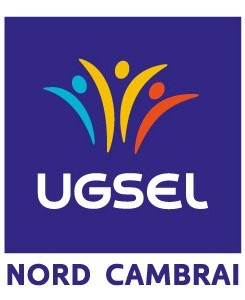 Eduquer… Tout un sport !BADMINTON Championnats Départementaux Individuels Elite et Promotionnel Cadets / Juniors Filles / GarçonsDate : Mercredi 07 Décembre 2022 ,accueil 13h00 et début des rencontres à 13H30.Lieu : ST JEAN DOUAI Organisateur compétition : M. DEPREZ Thierry th.deprez@gmail.comJury : l’enseignant organisateur (Thierry DEPREZ) et tous les professeurs présents dans les salles.Tenue : Short obligatoire et si possible, maillot d’établissement.Qualification : PromoELiteSeront qualifiés pour les championnat territoire Promo et Elite les meilleurs joueuses et joueurs, par catégories, des    	championnats des comités du Nord Lille, Nord Cambrai, Arras, Oise et Somme  selon les effectifs.	Quotas à confirmer.Réglement national ICIEngagements : ATTENTION engagement par USPORT pour le vendredi 2 décembre 2022 18H dernier délai. Après avoir inscrit vos compétiteurs, aller sur liste des inscrits en compétition et cliquer sur modifier dans la colonne performance pour préciser le niveau (C; T; N) ou le classement de vos compétiteurs.Championnat Régional Individuel Cadets/Juniors Filles/Garçons  Promo et Elite : Le 08 FEVRIER 2022 SALLE KENNEDY ARRAS